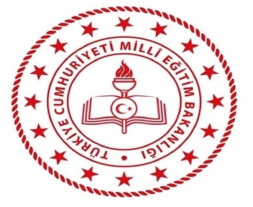 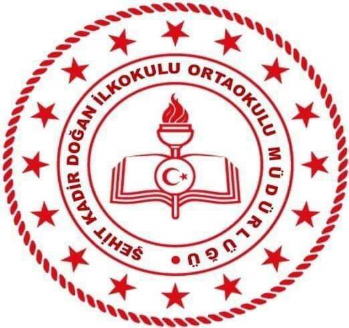 ŞEHİT KADİR DOĞAN İLK/ORTAOKULU MÜDÜRLÜĞÜ2020-2021 EĞİTİM-ÖĞRETİM YILI ENFEKSİYON ÖNLEME VE KONTROL EYLEM PLANIHAZIRLAYANHabil BEKTAŞOkul MüdürüOkul genelindeki normalleşme sürecinde, Salgın Hastalıkların (COVID-19 vb.) Kurumumuz, öğrencilerimiz ve çalışanlarımız üzerinde bulaşını sınırlamak amacıyla tüm çalışanlarımızın Sosyal mesafe (min.1,5 metre) – Maske kullanımı – Hijyen kurallarını gözeterek aşağıdaki plan çerçevesinde hareket etmesi ve ekli kılavuzdaki bilgiler ışığında çalışması önem arz etmektedir.Bu kapsamda tüm öğrencilerimizin, çalışanlarımızın kendisi ve arkadaşlarını koruması adına anılan önlemlere titizlikle uymasını rica ederiz.	18.08.2020	 Habil BEKTAŞ	OKUL MÜDÜRÜFAALİYET/ BİRİMYAPILACAK OLAN EYLEMİLGİLİ BİRİMTERMİNOkulumuza girişlerOkulumuza gelen tüm çalışan ve ziyaretçilerimizin ateş ölçümü yapılacaktır. Ölçülen vücut sıcaklığı değeri 38°C ve üzeri olan kişilere giriş izni verilmeyip, ilk ölçümden en az 15 dakika sonra tekrar ölçülmesi, vücut sıcaklığı değeri hala 38°C derece ve üzeri olan kişilerin en yakın sağlık kuruluşuna sevki sağlanmalıdır.İşletme Müdürü/Güvenlik Personelleri İkinci bir duyuru yapılana kadar sürekliOkulumuza girişlerServis kullanan her öğrencinin servise binişi sırasında görevli kişi tarafından ateşleri ölçülecek ve sonrasında gerekli uygulamalar yapılacaktır. Servis kullanan öğrenciler servise biniş/inişlerde sosyal mesafeye dikkat edecekler, maskesiz olmayacaklar, servis oturma planında kendileri için belirlenmiş koltuklara oturacaklardır. İşletme MüdürüServis PersoneliÖğrencilerİkinci bir duyuru yapılana kadar sürekliOkulumuza girişlerÖğrenci velilerimiz tarafından Tüm öğrencilerimizin vücut sıcaklığı okula gelmeden önce evde velileri tarafından ölçülecek, vücut sıcaklığı 38°C ve üzeri olan ve hasta olan öğrenciler okula gönderilmeyerek veliler tarafından Okul Yönetimine bilgi verilecektir.Ayrıca tüm öğrenci  velileri  tarafından “BİLGİLENDİRME FORMU VE TAAHHÜTNAME” doldurulup imzalanarak okul müdürlüğüne teslim edilecektir.Velilerİlgili Okul Müdürleriİkinci bir duyuru yapılana kadar sürekliOkulumuza girişlerTüm çalışanlarımıza ve maskesi olmayan öğrenci ve ziyaretçilerimize girişte maske verilecek, çalışanlarımız, öğrenci ve ziyaretçilerimiz okulumuzun tamamında maske kullanacaktır. Girişte el antiseptikleri kullanılacak.İşletme Müdürü Nöbetçi Öğrenci/Öğretmenlerİkinci bir duyuru yapılana kadar sürekliYemekhaneYemek saati için düzenleme yapılarak, yoğunluk olmasının önüne geçilecektir. Her birim/sınıf için belirlenecek saat dilimi ilan edilecektir.Yemekhane girişinde herkesin el antiseptiği kullanması sağlanacaktır.Okul Müdürleriİşletme Müdürüİkinci bir duyuru yapılana kadar sürekliYemekhaneMasalar en fazla 2 kişi masanın zıt köşelerinde oturacak şekilde düzenlenecektir. Masalardaki örtülerin üzeri silinebilir malzeme ile kaplanacak, her kullanımdan sonra masalar dezenfektanla silinecektir.İşletme MüdürüYemekhane Personeliİkinci bir duyuru yapılana kadar sürekliYemekhaneYemekhane içerisindeki salata servisi kaldırılmıştır. Yerine, kapalı kapta yemek verilecek, yemekhane içerisindeki tuzluk, baharat, sürahi vb. temas gerektiren eşyalar kaldırılacak, bunların yerine tek kullanımlık pet şişede su, tuz, baharat kullanılacaktır. İşletme MüdürüYemekhane Personeliİkinci bir duyuru yapılana kadar sürekliYemekhaneTek kullanımlık çatal, bıçak, kaşık, peçete ve ıslak mendil kağıt poşet içerisinde verilmeye devam edilecektir.İşletme MüdürüYemekhane Personeliİkinci bir duyuru yapılana kadar sürekliYemekhaneYemek servisinde görev alan çalışanlar mutlaka maske, bone, eldiven kullanacaktır.İşletme MüdürüYemekhane Personeliİkinci bir duyuru yapılana kadar sürekliÇalışma OfisleriÖğretmen OdalarıÇalışma ofislerinde ve öğretmen odalarında 1,5 metre mesafeye uyacak şekilde düzenleme yapılacak, Birim yöneticisinin gerek görmesi halinde başka bir odada, diğer bir bölümde, uzaktan çalışma, dönüşümlü çalışma vb. uygulama ile önlem alınacaktır.Okul MüdürüBirim Sorumlularıİkinci bir duyuru yapılana kadar sürekliÇalışma OfisleriÖğretmen OdalarıÇalışma ofisleri her gün mesai bitiminde temizlenecektir. İşletme MüdürüDestek HizmetlerSürekliÇalışma OfisleriÖğretmen OdalarıÇalışma ofislerinde masalar üzerinde klasör, dosya, evrak vb. olmaması bunların dolaplarda, çekmecelerde muhafazası temizlik ve hijyen açısından önem arz etmektedir. Kalem, zımba, delgeç vb. eşyalar ortak kullanılmamalıdır. Zorunlu hallerde dezenfekte edilmelidir.Tüm çalışanlarSürekliToplantılarToplantılar olabildiğince telekonferans yoluyla yapılmaya devam edecek, zorunlu hallerde yapılması gereken yüz yüze toplantılarda da sosyal mesafe kurallarına riayet edilecektir. Toplantılarda maske kullanılacaktır. Toplantı salonu sık sık havalandırılacaktır.Birim Yöneticisi/ Tüm çalışanlar2020-2021 eğitim öğretim yılı süresinceOkul KoridorlarıOkul koridorları belirli günlük belirli  periyotlarla temizlik personeli tarafından öğrencilere uygun hale getirilecek.Koridorların belirli bölümlerine el dezenfektanları konulacaktır.Ayrıca okul çalışanları/öğrencilerin teneffüslerde  veya ders başlamadan önce sınıfa giriş/çıkışlarda koridorlarda maskeli bir şekilde sosyal mesafe kurallarına(min. 1.5 metre mesafe)  uygun olarak hareket etmeleri sağlanacaktır. Tüm çalışanlar/Öğrenciler2020-2021 eğitim öğretim yılı süresinceKronik Hastalığı bulunan çalışanlarımızKronik rahatsızlığı bulunan ve süreç boyunca uzaktan çalışan, izinli olan vb. çalışanlarımız, rahatsızlık durumlarını gösterir evraklarını (Doktor raporu, tahlil, tetkik vb.) bir dosya ile genel müdür onayı ile işyeri hekimimize ulaştıracak, işyeri hekimimiz de konuyu Kontrol Önlemleri Hiyerarşi Ekibi gündemine alacak, komisyon kararı ile çalışıp çalışılmayacağına karar verilecektir. Karar, ilgili çalışana ve birim amirine duyurulacaktır.Kronik Rahatsızlığı Bulunan Tüm Çalışanlar2020-2021 eğitim öğretim yılı süresinceEsnek ÇalışmaUzaktan ÇalışmaPersonelin sağlık durumlarına göre ve işyeri sağlığı açısından önemli durumlarda ilgili genelgeler ve usul ve esaslar bağlamında personel uzaktan çalışabilecek şekilde tedbirler alınacaktır.Birim Yöneticileri/ Tüm çalışanlarTemmuz 2020Esnek ÇalışmaUzaktan ÇalışmaSosyal mesafe şartlarını taşımayan (min. 1.5 metre mesafe) ve sağlık açısından önem arz eden durumlarda ofis ortamları için işyeri yöneticisinin inisiyatifinde ilgili personeller için uzaktan çalışma yapabilecektir. Birim Yöneticileri/ Tüm çalışanlar2020-2021 eğitim öğretim yılı süresinceMescitlerin kullanımıOkulumuz bünyesinde bulunan mescitte vakit namazları, TC. Cumhurbaşkanlığı Normalleşme Planında belirtildiği üzere (Aksi bir karar alınmadığı takdirde) fiziki mesafeyi korumak, maske kullanmak şartıyla kılınabilecektir.İşletme Müdürüİkinci bir duyuru yapılana kadar sürekliMescitlerin kullanımıMescit her sabah ve her vakit namazından sonra dezenfekte edilecektir.İşletme Müdürüİkinci bir duyuru yapılana kadar sürekliMescitlerin kullanımıAbdest alınan mekanlar, her vakit namazı sonrasında deterjanlı su ile temizlenecektir.İşletme Müdürüİkinci bir duyuru yapılana kadar sürekliCovid-19 Vakası/ŞüphesiÖğrencilerimiz ve çalışanlarımızın kendilerinin, yakınlarının ya da temas ettikleri diğer kişilerden birinde Covid-19 testinin pozitif çıkması, şüphe ile hastaneye yatırılması durumlarında  Kontrol Önlemleri Hiyerarşi Ekibi (İşyeri Müdür)ne bildirilmesi zorunludur. Tüm Öğrenciler ve ÇalışanlarSürekliEğitimTemizlik,yemekhane çalışanlarına ilgili sağlık birimi tarafından Covid-19 kapsamında uyulması gereken kurallara ilgili eğitim verilecektir.Sağlık Personeli2020 AğustosBilgi İşlem Çalışanlarımızın ortak bilgisayarlarda yapılacak olan çalışmalar öncesinde klavye, mause, tuş takımı vb. dezenfekte edildikten sonra çalışılacaktır.İşletme MüdürüSürekliSosyal-Kültürel Faaliyetlerİkinci bir duyuru yapılana kadar seminer, fuar vb. faaliyetlere katılımlar yapılmayacaktır. Zorunlu olan katılımlar olması durumunda da,  Kontrol Önlemleri Hiyerarşi Ekibinin gündemine alınacak karar sonrasında, sosyal mesafe, maske ve hijyen kurallarına dikkat edilerek katılım sağlanacaktır.İşletme Müdürüİlgili PersonellerSürekliÖğrenci ServisleriServis kullanan her öğrencinin servise binişi sırasında görevli kişi tarafından ateşleri ölçülecek ve sonrasında gerekli uygulamalar yapılacaktır. Servis kullanan öğrenciler servise biniş/inişlerde sosyal mesafeye dikkat edecekler, maskesiz olmayacaklar, servis oturma planında kendileri için belirlenmiş koltuklara oturacaklardır. İlgili Müdür YardımcısıNöbetçi ÖğretmenSürekliSosyal AlanlarÖğrenciler/öğretmenler sosyal alanlarda maskeli bir şekilde sosyal mesafe(1,5 metre mesafe) kurallarına dikkat ederek gerekli etkinlik/faaliyet/çalışmalarını yapacaktır.İlgili Müdür YardımcısıNöbetçi ÖğretmenSorumlu Sınıf Öğret.ÖğrencilerSürekliAçık/Kapalı Oyun AlanlarıÖğrenciler ve sorumlu öğretmen/müdür yardımcısı ders saatleri veya teneffüslerde öğrencilerin maskeli bir şekilde ve sosyal mesafeye(1,5 metre mesafe) dikkat ederek faaliyetlerini/teneffüslerini gerçekleştireceklerdir.İlgili Müdür YardımcısıNöbetçi ÖğretmenSürekliKütüphaneÖğrenciler kütüphaneye giriş/çıkışlarda sorumlu sınıf öğretmeni tarafından sosyal mesafe kurallarına göre(min. 1.5 metre mesafe) alınarak yine  sosyal mesafe kurallarına göre(min. 1.5 metre mesafe) oturma düzeni oluşturarak istenilen faaliyeti gerçekleştirecektir.Sorumlu Sınıf ÖğretmeniÖğrencilerSürekli